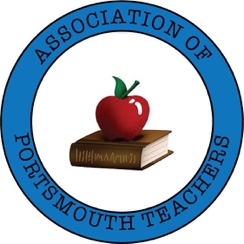 Portsmouth APT Agenda9-19-2018PHS Library 3:45 PMCall to Order 3:45Attendance taken by sign-in sheet.Correspondence: Thank you notes were received for scholarship monies to high school students and Barbara Doyle Classroom Teacher fund.Approval of Minutes: A motion to approve the June 2018 minutes was made by Rick Hugener and seconded by Amy Jones.  The minutes were approved.Treasurer's Report: Andrea Chicooree reported an ending balance or $87,259.44.  Summer dues were paid. Payroll deductions will start on first October paycheck. Membership: All new teachers have joined the APT, still waiting on membership forms from some people.School Board Report: Kim McGlinchey reported the schoolboards STAR goal has changed to EOC (Equity, Opportunity, Community)The opening of school went was positive and the bus schedule ran smoothlyNFS has playground issuesThere are new athletic coach policiesLooking to hire a family outreach coordinator Teacher ConcernsElementary Schools: 1. Due to lack of air conditioning in elementary buildings, is there a policy where schools can close due to extreme heat?  Many classrooms were above 90 degrees, many windows are without screens and are very difficult to open.  Also, there were mixed messages regarding a/c window units.  2. Concerns regarding ventilation at LHS.  What are the numbers?            Is there proper air flow?PMS:  Reported a hole in the parking lotPHS:  1. Question regarding staff on final pay step, do they still have to write goals?- Yes! Meetings with the principal have been scheduled during TASC time.  Teachers are concerned this is taking time away from students.Is the Administration part of PLC?  Teachers feel their goals are more dictated than something they feel how they would like to create their goals.Has the Association looked into the equity of teachers receiving TQP or not? – Yes.    RJLAMinutes submitted by Nicole HopleyNext Executive Board Meeting:  PHS Library at 3:45 on October 17th 